Dear Parents or Guardians, As we prepare for the 2021-22 school year, Vertus High School is excited to welcome students and staff back to schools for a fully in-person learning schedule. Beginning September 2nd, students and staff will be in schools five days a week, where we can continue to fulfill our mission of providing high-quality education that fosters the next generation of leaders.Here’s what you need to know about the upcoming school year:Students will attend school five days a weekOur school is fully open, and we are expecting 100% in-person attendanceIn-person instruction is integral to the connection, socialization, engagement, and academic success of our students.Health and safety remain a priority; therefore, many of our COVID protocols will remainOur guidelines are informed by CDC, state, and local recommendations to ensure the health and safety of our students and staff.While the first day of school seems far away, I want to inform you of these plans now, as this information is essential for us to build student schedules, prepare our school buildings, and coordinate transportation. Please feel free to reach out to your son’s Preceptor or the Director of Student Success, Mr. Levi Bennett, with any questions. We are looking forward to seeing everyone, in person, in September. Sincerely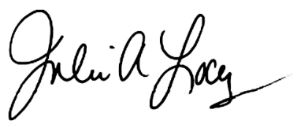 Julie A. LoceyCEO